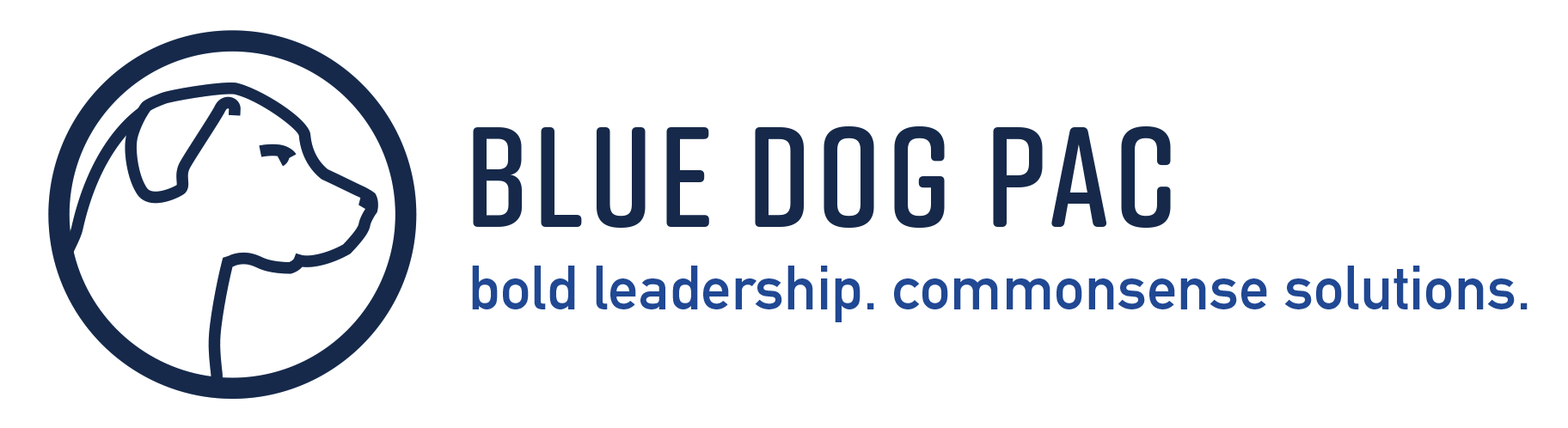 	For immediate release:March 14, 2018	Contact:	Press@BlueDogDems.com BLUE DOGS WELCOME CONOR LAMB Victory in Pennsylvania underscores the importance of supporting candidates like Lamb who reflect the values of their districtsWashington, DC – Today, Congressman Kurt Schrader (D-OR), Blue Dog PAC Co-Chair, issued the following statement following Conor Lamb's victory in Pennsylvania's special election."The victory tonight in Pennsylvania not only demonstrates the momentum Blue Dog candidates have headed into the midterm elections, but also underscores the importance of supporting candidates like Conor Lamb who reflect the values of their districts. As long as Democrats continue to support candidates who accurately represent the voters, we have a real opportunity to win – and maintain – seats in swing districts across the country. "The Blue Dogs are excited to welcome Conor to our ranks, and we look forward to welcoming many more new members in the Fall."Current Blue Dog endorsed candidates include:Conor Lamb, PA-18Denny Wolff, PA-11Jim Gray, KY-6Jeff Van Drew, NJ-2Brad Ashford, NE-2Anthony Brindisi, NY-22Paul Davis, KS-2Gretchen Driskell, MI-7Roger Dean Huffstetler, VA-5Brendan Kelly, IL-12Ben McAdams, UT-4Dan McCready, NC-9Max Rose, NY-11To learn more about the Blue Dog PAC, visit our website, and get the latest news updates by following us on Twitter and Facebook.